МУНИЦИПАЛЬНОЕ БЮДЖЕТНОЕ  ОБЩЕОБРАЗОВАТЕЛЬНОЕ УЧРЕЖДЕНИЕМИТЬКОВСКАЯ  СРЕДНЯЯ ОБЩЕОБРАЗОВАТЕЛЬНАЯ ШКОЛАРабочая программа курса внеурочной деятельности «Текстоведение»(Модуль «Чтение.Работа с текстом»)для  3 классана 2018/2019 учебный годПояснительная записка Рабочая программа курса внеурочной деятельности «Текстоведение (Модуль «Чтение. Работа с текстом»)  для  3 класса разработана  на основе  требований к результатам  освоения  основной образовательной программы начального  общего образования МБОУ Митьковской СОШ  с учётом программ, включённых в её структуру, и соответствует   календарному  учебному  графику  и расписанию  внеурочной деятельности     учреждения  на 2018-2019 учебный год. При разработке и реализации рабочей  программы  используются   учебно-методические  пособия:Григорьев Л.В. и др.Стандарты второго поколения. Внеурочная деятельность школьников. Методический конструктор – М.: ПросвещениеКрылова О.Н. Чтение. Работа с текстом. 3 класс - М.:ЭкзаменГалактионова Т.Г.,  Саввинова С.О.,  Назарова Я.Г., Жук С.Г. Учимся успешному чтению. Портфель читателя. 3 класс - М.:  ПросвещениеВ рамках  внеурочной  деятельности   учащихся  3 класса  на   курс  «Текстоведение (Модуль «Чтение. Работа с текстом») отводится 34 часа  (1 час  в неделю) с  целью  реализации духовно-нравственного направления  в  развитии личности  школьников.)   В соответствии  с календарным учебным графиком и  расписанием занятий (на 01.09.2018г)     изучить  содержание   программы  планируется  за  33 часа: 1 урок совпадает  с  праздничной датой (1. 05. 2018).         Корректировка   программы  проведена  за  счёт  объединения  изучаемых тем, что  отражено   в  тематическом планировании. На____________ часов, т.к ____________________________________________________________________________________________________________________________На ________________ часов, т.к ________________________________________________________________________________________________________________________Планируемые  результаты  освоения курса внеурочной деятельности «Текстоведение». (Модуль  «Чтение. Работа с текстом»)  учащимися  3 класса         (личностные и метапредметные результаты) Личностные результаты:-  осознание  значимости  чтения третьеклассниками для своего дальнейшего развития и успешного обучения по другим предметам;          - формирование  потребности в систематическом чтении как средстве познания мира и самого себя;        -  чтение художественных произведений, которые помогут первоклассникам  сформировать собственную позицию в жизни, расширят кругозор.Метапредметные  результаты:Работа с текстом: поиск информации и понимание прочитанного:• находить в тексте конкретные сведения, факты, заданные в явном виде;• определять тему и главную мысль текста;• делить тексты на смысловые части, составлять план текста;• вычленять содержащиеся в тексте основные события и устанавливать их последовательность; упорядочивать информацию по заданному основанию;• сравнивать между собой объекты, описанные в тексте, выделяя 4—5 существенных признаков;• понимать информацию, представленную в неявном виде (например, находить в тексте несколько примеров, доказывающих приведённое утверждение; характеризовать явление по его описанию; выделять общий признак группы элементов);• понимать информацию, представленную разными способами: словесно, в виде таблицы, схемы, диаграммы;• понимать текст, опираясь не только на содержащуюся в нём информацию, но и на жанр, структуру, выразительные средства текста;• использовать различные виды чтения: ознакомительное, изучающее, поисковое, выбирать нужный вид чтения в соответствии с целью чтения;• ориентироваться в соответствующих возрасту словарях и справочниках.Работа с текстом: преобразование и интерпретация информации:• пересказывать текст подробно и сжато, устно и письменно;• соотносить факты с общей идеей текста, устанавливать простые связи, не показанные в тексте напрямую;• формулировать несложные выводы, основываясь на тексте; находить аргументы, подтверждающие вывод;• сопоставлять и обобщать содержащуюся в разных частях текста информацию;• составлять на основании текста небольшое монологическое высказывание, отвечая на поставленный вопрос.Работа с текстом: оценка информации• высказывать оценочные суждения и свою точку зрения о прочитанном тексте;• оценивать содержание, языковые особенности и структуру текста; определять место и роль иллюстративного ряда в тексте;• на основе имеющихся знаний, жизненного опыта подвергать сомнению достоверность прочитанного, обнаруживать недостоверность получаемых сведений, пробелы в информации и находить пути восполнения этих пробелов;• участвовать в учебном диалоге при обсуждении прочитанного или прослушанного текста.В  ходе  внеурочной  деятельности  по  духовно-нравственному   направлению  развития  личности  будут  решены  следующие  задачи:▪ определение духовно-нравственных ориентиров жизнедеятельности человека;▪  готовность к нравственному самосовершенствованию, духовному саморазвитию;▪знакомство с основными нормами морали, понимание их значение в выстраивании конструктивных отношений в семье и обществе;▪ понимание значения нравственности в жизни человека и общества;▪ становление внутренней установки личности поступать согласно своей совести;▪ воспитание нравственности, основанной на духовных традициях народов России;▪ осознание ценности человеческой жизни;▪ развитие коллективные отношения со сверстниками;▪ формирование целостной образовательной среды, включающей урочную, внеурочную и внешкольную деятельность и учитывающей историко-культурную, этническую и религиозную специфику;▪ включение обучающихся в различного рода духовно-творческую деятельность;▪ создание системы воспитательных мероприятий, позволяющих обучающемуся осваивать и на практике использовать полученные знания;▪ формирование у обучающегося активной жизненной позиции.Содержание   программы курса внеурочной деятельности «Текстоведение». (Модуль  «Чтение. Работа с текстом»)Курс построен на основе работы с текстами, которая отличается от работы с текстами на уроках литературного чтения, К каждому тексту прилагаются вопросы, составленные с учётом его лингвистического, стилистического и художественного своеобразия.        В систему вопросов для анализа текста  включены вопросы по орфографии, фонетике, лексике и пунктуации.   Вставляя пропущенные орфограммы, подбирая проверочные слова, учащиеся используют ранее полученные знания на уроках русского языка и литературного чтения.	 Особое внимание уделено работе со словом, которая включает в себя чтение по слогам, деление слов на слоги для переноса, определение ударного слога, словообразование. Работая с отдельными словами, словосочетаниями, с предложениями, а также с целым   текстовым  материалом , ученик тренирует свою зрительную память, а значит, развивает орфографическую зоркость.                Работа с текстом способствует обучению учащихся извлекать из текста требуемую информацию, фрагмент, поясняющий некоторую информацию, обрабатывать её. В ходе работы развивается внимание к языковой стороне текста, к  деталям.	С целью развития познавательной активности продумана работа с иллюстративным материалом.Также  в  программу  включены  комплексные  работы по текстам(вводная, промежуточная, итоговая), на которых проводится диагностика  уровня достижения планируемых метапредметных результатов  (навыки работы с текстом с целью выполнения заданий  по русскому языку, математике, окружающему миру, литературному чтению)  Тематическое  планирование  Рассмотрено  на  заседании ШМО28.08.2018 г., протокол №1______________________________ г., протокол №______________________________ г., протокол №Согласованозам.директора  по УВР/Н.А.Нацаренус/  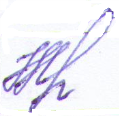 29.08.2018Утверждено приказом по МБОУ Митьковской СОШ  от    30 .08.2018 г. № 46_________________________от _________________ г. №_________________________от ________________ г. №_________________________№ урока     Дата      Дата Тема занятийПримечание№ урокаПланфактТема занятий15.09Третий класс- хорошее время читать!Читают текст самостоятельно.Определяют главную тему ,тип текста, заполнять таблицу. Отвечают на вопросы.Читают текст самостоятельно.Определяют главную тему ,тип текста, заполнять таблицу. Отвечают на вопросы.212.09Г .Скребицкий «Синица»Читают текст самостоятельно.Определяют главную тему ,тип текста, заполнять таблицу. Отвечают на вопросы.Читают текст самостоятельно.Определяют главную тему ,тип текста, заполнять таблицу. Отвечают на вопросы.319.09А. Тихонов «Длинноносые птицы»Читают текст самостоятельно.Определяют главную тему ,тип текста, заполнять таблицу. Отвечают на вопросы.Читают текст самостоятельно.Определяют главную тему ,тип текста, заполнять таблицу. Отвечают на вопросы.426.09Мой читательский паспорт.«Фламинго» Э. Бауэр. Читают текст самостоятельно.Определяют главную темуВыписывают из текста предложение.Отвечают на вопросы.Определяют последовательность событий.Читают текст самостоятельно.Определяют главную темуВыписывают из текста предложение.Отвечают на вопросы.Определяют последовательность событий.53.10С.Михалков «Ответ».Читают текст самостоятельно.Определяют главную темуВыписывают из текста предложение.Читают текст самостоятельно.Определяют главную темуВыписывают из текста предложение.610.10Материалы из энциклопедии «Хочу все знать» грызуны» «Бактерии»Читают текст самостоятельно  делят текст на части, подбирают антонимы. Определяют стиль текста, главную мысль,Отвечают на вопросы.Составляют предложение.Читают текст самостоятельно  делят текст на части, подбирают антонимы. Определяют стиль текста, главную мысль,Отвечают на вопросы.Составляют предложение.717.10 По Г. Ханнелору  «..появление растений на земле»Определяют стиль текста, главную мысль,Отвечают на вопросы.Составляют предложение.Определяют стиль текста, главную мысль,Отвечают на вопросы.Составляют предложение.824.10Материалы из энциклопедии «Хочу все знать»  О воздухе.Читают текст самостоятельно.Наблюдают, делают выводы ,заполняют таблицуПодбирают синонимы.Читают текст самостоятельно.Наблюдают, делают выводы ,заполняют таблицуПодбирают синонимы.914.11А.Тихонов «Лето»Читают текст самостоятельно.Определяют главную темуВыписывают из текста предложение.Читают текст самостоятельно.Определяют главную темуВыписывают из текста предложение.1021.11А.Старостин «Олени-друзья людей» Читают текст самостоятельно.Определяют тип текста ,объяснять выражения Делят текст на части ,восстанавливают последовательность событий.Читают текст самостоятельно.Определяют тип текста ,объяснять выражения Делят текст на части ,восстанавливают последовательность событий.1128.11Э. Шим «Птицы зимой»Читают текст самостоятельно.Определяют главную темуВыписывают из текста предложение.Читают текст самостоятельно.Определяют главную темуВыписывают из текста предложение.125.12Материалы энциклопедии «Что такое. Кто такой»Божья коровкаЧитают  текст самостоятельно ,по ролям , сравниваю, разгадывают  кроссвордыЧитают  текст самостоятельно ,по ролям , сравниваю, разгадывают  кроссворды1312.12А.Чехов.  РассказЧитают текст самостоятельно.Определяют главную темуВыписывают из текста предложение.Читают текст самостоятельно.Определяют главную темуВыписывают из текста предложение.1419.12И Соколов –Микитов«Сосновый бор»Читают текст самостоятельно.Озаглавливают делят на частиЧитают текст самостоятельно.Озаглавливают делят на части1526.12По материалам энциклопедии «Что такое. Кто такой»Дельфины.Читают текст самостоятельно.Выписывают из текста предложение.Отмечают заданные предметы. Заполняют таблицу.Читают текст самостоятельно.Выписывают из текста предложение.Отмечают заданные предметы. Заполняют таблицу.169.01Л. Киселёва «Башмачки»Читают правильно слова. Оформляют обложку книги. Разгадывают кроссворд.Читают правильно слова. Оформляют обложку книги. Разгадывают кроссворд.1716.01С. Михалков«Осёл и бобр»Читают текст самостоятельно . Определяют главную тему , мысль.Определяют последовательность событий.Читают текст самостоятельно . Определяют главную тему , мысль.Определяют последовательность событий.1823.01А.Солженицын. ЛиственницаЧитают текст самостоятельно.Определяют главную темуВыписывают из текста предложение.Читают текст самостоятельно.Определяют главную темуВыписывают из текста предложение.1930.01М.М. Пришвин  По страницам«Лесной газеты» Подбирают  синонимы. Определяют  последовательность событий.Определяют  стиль текста.Подбирают  синонимы. Определяют  последовательность событий.Определяют  стиль текста.206.02По записям В.ВасильеваРанняя веснаЧитают текст самостоятельно.Выбирают заголовок .Устанавливают последовательность событий.Читают текст самостоятельно.Выбирают заголовок .Устанавливают последовательность событий.2113.02По материалам энциклопедии «Что такое. Кто такой». ЗмеиЧитают текст самостоятельно.Выбирают заголовок .Устанавливают последовательность событий.Читают текст самостоятельно.Выбирают заголовок .Устанавливают последовательность событий.2220.02Л.Киселёва. И так бываетЧитают текст самостоятельно .Определяют главную тему , мысль.Читают текст самостоятельно .Определяют главную тему , мысль.2327.02По материалам энциклопедии «Что такое. Кто такой». ДрессировщикЧитают текст самостоятельно .Определяют главную тему , мысль.Определяют последовательность событий.Читают текст самостоятельно .Определяют главную тему , мысль.Определяют последовательность событий.246.03И.Соколов-Микитов. РассказЧитают текст самостоятельно.Определяют главную темуВыписывают из текста предложение.Читают текст самостоятельно.Определяют главную темуВыписывают из текста предложение.2513.03По материалам энциклопедии «Что такое? Кто такой?». РадугаЧитают текст самостоятельно.Выбирают заголовок .Устанавливают последовательность событий.Читают текст самостоятельно.Выбирают заголовок .Устанавливают последовательность событий.2620.03Э.Бауэр. Немецкая овчаркаЧитают текст самостоятельно.Определяют главную темуВыписывают из текста предложение.Читают текст самостоятельно.Определяют главную темуВыписывают из текста предложение.273.04В.Осеева. РассказЧитают текст самостоятельно.Выбирают заголовок .Устанавливают последовательность событий.Читают текст самостоятельно.Выбирают заголовок .Устанавливают последовательность событий.2810.04Материалы из энциклопедии «Хочу все знать».  РастенияЧитают текст самостоятельно.Выписывают из текста предложение.Отмечают заданные предметы.Читают текст самостоятельно.Выписывают из текста предложение.Отмечают заданные предметы.2917.04И.Соколов-Микитов. КалинаЧитают текст самостоятельно.Выбирают заголовок .Устанавливают последовательность событийЧитают текст самостоятельно.Выбирают заголовок .Устанавливают последовательность событий3024.04«Герои бывают разные».По материалам энциклопедии для детей.Читают текст самостоятельно.Выписывают из текста предложение.Отмечают заданные предметы.Читают текст самостоятельно.Выписывают из текста предложение.Отмечают заданные предметы.318.05Мой читательский паспорт.Л .Толстой. Два товарища.Читают текст самостоятельно.Выписывают из текста предложение.Отмечают заданные предметы.Читают текст самостоятельно.Выписывают из текста предложение.Отмечают заданные предметы.328.05По материалам энциклопедии для детейЧитают текст самостоятельно.Определяют главную темуВыписывают из текста предложение.Читают текст самостоятельно.Определяют главную темуВыписывают из текста предложение.3315.05Мои достижения. Какая польза от чтенияСоздают  свою книгу.Оформляют  обложку книги. Анализируют  свою работу.Отвечают  на вопросы.Создают  свою книгу.Оформляют  обложку книги. Анализируют  свою работу.Отвечают  на вопросы.3422.05Итоговое занятие. Как хорошо уметь читать!  Крестики-нолики..Создают  свою книгу.Оформляют  обложку книги. Анализируют  свою работу.Отвечают  на вопросы.Создают  свою книгу.Оформляют  обложку книги. Анализируют  свою работу.Отвечают  на вопросы.